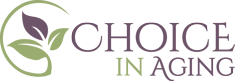 4/1/21MSSP is a federally and state funded care management program that helps keep frail seniors safely at home and out of skilled nursing facilities. Our social workers and nurses work with you, your family and friends to set up the resources and services needed to allow you to live as independently as possible at no cost to those eligible.Currently, Choice in Aging runs two MSSP offices, one which serves Contra Costa County and another which serves Napa and Solano Counties.SUBMIT A REFERRAL TO MSSP NAPA/SOLANOSUBMIT A REFERRAL TO MSSP CONTRA COSTAHIGHLIGHTS OF THE MSSP SERVICES:A thorough assessment of each individual and a customized care plan with the goal of preventing premature placement into a skilled nursing facilityArrange caregivers from local agencies to help as neededSet up and fund an emergency response system where indicatedArrange for installation of safety equipment, such as grab bars and rampsHelp secure free incontinence suppliesFund incontinence creams/washes no longer paid for by Medi-CalSupply para-transit or taxi vouchers for needed trips to medical appointmentsAssist with the process of acquiring durable medical equipment and other assistive devicesConnect with community resources for advocacy, food, health care, senior centers, and morePROGRAM ELIGIBILITY AND COSTThe program is available at no cost to those who qualify, are 65+, live in Contra Costa County, Napa County, or Solano County, have Medi-Cal with zero share of cost, and are a serious risk for out-of-home placement.CONTACT US:Contra Costa MSSP
Phone: 925-356-6777
Fax: 925-674-6991Napa/Solano MSSP
Phone: 707-708-0571
Fax: 707-561-0109